                                                                    دانشگاه علوم پزشکی و خدمات بهداشتی و درمانی زابل         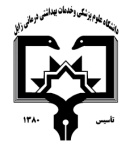                                                                                                     معاونت آموزشی                                                      مرکز مطالعات و توسعه آموزش علوم پزشکی دانشگاه علوم پزشکی                                                                                                                                                      فرم طرح درس روزانه*موارد مدنظر ارزشیابی: حضور فعال در کلاس     ■     سئوالات کلاسی   ■           امتحان میان ترم               پروژه درسی      ■        کنفرانس – ترجمه            فعالیت علمی و گزارش کار      ■     امتحان پایان نیمسال ■                سایر*منابع درسی مورد استفاده :•	 1- water supply / a .C . Twort, Butter Worth- Heinemann,2000•	2-شبکه های توزیع آب/ دکتر  امیر تانبی، دکتر محمدرضا چمنی- انتشارات دانشگاه صنعتی اصفهان 1379•	3- نشریات سازمان مدیرت و رنامه ریزی در ارتباط با ضواط و طراحی  خوط انتقال،  مخازن دخیره و شبکه توزیع آب*هدف کلی درس : آشنا شدن دانشجویان با مبانی و طراح خطوط انتقال و مخازن ذخیره و شبکه توزیع آب*شرح مختصری از درس : (برای هر جلسه تنظیم گردد)  روش های  یادهی-یادگیری می تواند  شامل : سخنرانی ،بحث در گروهای کوچک ،نمایشی ،پرسش و پاسخ ،حل مسئله (pbl)،گردش علمی ،آزمایشگاهی ،یادگیری بر اساس case و   انجام پروژه وغیره...دانشکده:             بهداشت                                                  نام مدرس:                           فهیمه مقدم                                               رتبه علمی: مربینام درس:        طرح تاسیسات انتقال و توزیع آب          کد درس:  840041                  نوع درس(تئوری /عملی):                تئوری(1) و عملی(1)             تعداد واحد :        2                       میزان ساعت : 51رشته تحصیلی فراگیران:                                                بهداشت محیط                          مقطع تحصیلی فراگیران :      کارشناسی نا پیوسته                      نیمسال ارائه درس:  دوم 98-97شماره جلسه اهداف اختصاصی (رئوس مطالب همان جلسه)اهداف ویژه رفتاری همان جلسه(دانشجو پس از ارائه درس قادر خواهد بود)حیطه ایجاد تغییرات پس از آموزش      ( ناختی،روان حرکتی،عاطفی) روش های یاددهی-یادگیریمواد و وسایل آموزشی تکالیف دانشجو 1-تعیین مقدار سرانه و تغیرات مصرفمقدار سرانه  را برای هر اجتماع را تعیین کند.شبکه توزیع آب و مفاهیم مرتبط را شناسایی کند.شناختیسخنرانی  -   پرسش و پاسخ- حل تمرینوایت برد- ماژیک حل مسئله و انجام پروژه2=پیش بینی جمعیت در طرحها1-دوره طرح را تخمین بزند.2-روش های مورد نیاز برای پیش بینی جمعت را بداند.شناختیسخنرانی  -   پرسش و پاسخ- حل تمرینوایت برد- ماژیکحل مسئله و انجام پروژه3-ملاحضات کلی در خطوط انتقال آب  انتخاب مسیر و گزینه های مختلف انتقال آبخطوط انتقال آب و مسیر های انتقال را میداندشناختیسخنرانی  -   پرسش و پاسخ- حل تمرینوایت برد- ماژیکحل مسئله و انجام پروژه4-آشنایی با مصالح مختلف که در تاسیسات انتقال و توزیع آب استفاده می شود.معیار ها و ضوابط  انتخاب لوله و اتصالات و شیرالات را بداند.شناختیسخنرانی  -   پرسش و پاسخ- حل تمرینوایت برد- ماژیکحل مسئله و انجام پروژه5-آشنایی با اصول و ضوابط جریان ناپایدار در خطوط انتقال  و شیوه های کنترل آن در خطوط لولهانواع جریان های داخل خطوط انتقال آب را بداند.شناختیسخنرانی  -   پرسش و پاسخ- حل تمرینوایت برد- ماژیکحل مسئله و انجام پروژه6-ضوابط و معبارهای فنی  در طرحی خطوط انتقال  و شبکه های توزیع آبمحل احداث مخازن  را بداند.نوع مخزن به کار گرفته شده برای شبکه های توزیع را بداند.حجم  و نکات فنی  در طراحی مخازن را بداند.شناختیسخنرانی  -   پرسش و پاسخ- حل تمرینوایت برد- ماژیکحل مسئله و انجام پروژه7-اصول توزیع آب انواع شبکه های توزیع  و معادلات حرکت جریان در حلقه هاشبکه های بکار گرفته شده و ضرورت  بکارگیری آنها را در شبکه توزیع را بداند.شناختیسخنرانی  -   پرسش و پاسخ- حل تمرینوایت برد- ماژیکحل مسئله و انجام پروژه8-اصول و مبنای  محاسبات شبکه های توزیع آب نحوه محاسبات برای انواع شبکه های توزیع را میداند.شناختیسخنرانی  -   پرسش و پاسخ- حل تمرینوایت برد- ماژیکحل مسئله و انجام پروژه9-امتحان کلاسینقات ضعف و قدرت خود را میداند.شناختیسخنرانی  -   پرسش و پاسخ- حل تمرینوایت برد- ماژیکحل مسئله و انجام پروژه10-اصول  محاسبات شبکه های توزیع شاخه اییشبکه شاخه ایی برای شبکه توزیع اب طراحی کند.شناختیسخنرانی  -   پرسش و پاسخ- حل تمرینوایت برد- ماژیکحل مسئله و انجام پروژه11-اصول  محاسبات شبکه های توزیع حلقویشبکه حلقوی برای شبکه توزیع اب طراحی کند.شناختیسخنرانی  -   پرسش و پاسخ- حل تمرینوایت برد- ماژیکحل مسئله و انجام پروژه12-  طراحی شبکه انتقال آب و شبکه توزیع طراحی شبه توزیع  و  شبکه انتقال آبشناختیانجام پروژه